January 5, 20244-H Poultry Family,Welcome to the 2024 4-H season. Enrollment started in October for this program year, please take a few minutes to complete the process by visiting v2.4honline.com if you have not done so already.  This letter is to notify you of the workshop dates and information regarding the LaPorte County 4-H Poultry project.  Enclosed you will find an easy reference calendar for you to keep handy! New & returning Poultry Members can contact Chris Kulasa at (219) 324-2019 with general project questions and Jackie Thompson at (219) 851-9236 with workshop questions.Did you know the Poultry Project is on social media…. Follow us at Facebook: LaPorte County 4-H Poultry. WORKSHOPS2024 Poultry Project Kick Off Workshop: Thursday, February 15th from 6:00-7:00 p.m. Small Projects Building LaPorte County Fairgrounds. All 4-H Poultry parents and members will have the opportunity to have all questions answered and learn project requirements. Poultry Project Workshop: Thursday, March 21st from 6:00-7:00 p.m. Small Projects Building LaPorte County Fairgrounds.  Poultry Project Workshop: Thursday, April 11th from 6:00-7:00 p.m. Small Projects Building LaPorte Co. Fairgrounds. Topics: Pen reservations, Record Sheets, and Project Books, etc.Poultry Project Workshop: Thursday, May 9th from 6:00-7:00 p.m. Poultry Project Workshop: Saturday, June 15th from 8:00 a.m.-11:00 a.m.  Prepping for the fair (washing birds, nails, etc.) reviewing pen reservations.Bloodletting/Pen Reservations: Saturday, June 22nd from 8:00 a.m.-12:00 p.m.  Poultry Barn LaPorte Co. Fairgrounds.  Poultry members will help with barn set-up for the fair and pen reservations will be due.PLACING ORDERSPlace your order by January 29th for Turkeys with Jackie Thompson (219) 851-9236. All birds being exhibited are ordered through the Poultry Project Committee to assure equality of the birds.Turkey Pickup: Wednesday, March 6 from 2:00-5:00 p.m. Tractor Supply Company (TSC) 71 Pine Lake Ave. (near Kroger in LaPorte). Payment has not been determined; however, it was $6.00 per turkey last year.  Payment is due at the time of pick up. There is a $1.00 per member shipping charge. REMINDER: Bring a box with straw, shavings, crushed newspaper or other rough bedding to take your bird(s) home in.Place your order by March 31st for Roasters/Broilers with Jackie Thompson (219) 851-9236. All birds being exhibited are ordered through the Poultry Project Committee to assure equality of the birds.Roaster Pickup: May 8th from 2:00-5:00 p.m. Tractor Supply Company (TSC) 71 Pine Lake Ave. (near Kroger in LaPorte). Payment has not been determined; however, it was $2.00 per bird last year.  Payment is due at the time of pick up. There is a $1.00 per member shipping charge. REMINDER: Bring a box with straw, shavings, crushed newspaper or other rough bedding to take your bird(s) home in.Broiler Pickup: May 22nd from 2:00-5:00 p.m. Tractor Supply Company (TSC) 71 Pine Lake Ave. (near Kroger in LaPorte). Payment has not been determined; however, it was $2.00 per bird last year. Payment is due at the time of pick up. There is a $1.00 per member shipping charge. REMINDER: Bring a box with straw, shavings, crushed newspaper or other rough bedding to take your bird(s) home in.OTHER IMPORTANT DATESTurkey Banding: Thursday, May 16th from 5:00-7:00 p.m.  Poultry Barn LaPorte County Fairgrounds.Bloodletting/Building Set-up: Saturday, June 22nd from 8:00 a.m.-12:00 p.m. Poultry Barn LaPorte County Fairgrounds. Pen Reservations are also due.LaPorte County Fair Check-in: Friday, July 5th from 4:00-7:00 p.m. Poultry Barn LaPorte County FairgroundsLaPorte County Fair: July 6th – 13th 2023 Poultry Project Awards Banquet: Thursday, July 18th at 6:00 p.m. in the Community Building at the LaPorte County Fairgrounds. ADDITIONAL INFORMATIONLaPorte County Poultry Judging Team: Being a member of this team will offer youth the opportunity to learn how to evaluate birds and chicken products such as eggs and meat by judging live birds, candle and grade eggs, evaluate whole hanging carcasses, and identify cuts of meat. Continually the LaPorte County team excels at the state contest in May. Practices run approximately from the end of February through May with the state contest in May. Please e-mail Chris Kulasa at ckulasa@lpcsc.k12.in.us with questions.  Have a terrific 4-H season!!!Chris Kulasa				Kelsey Guadarrama4-H Poultry Committee		4-H Youth DevelopmentChair					EducatorEnclosure/kkw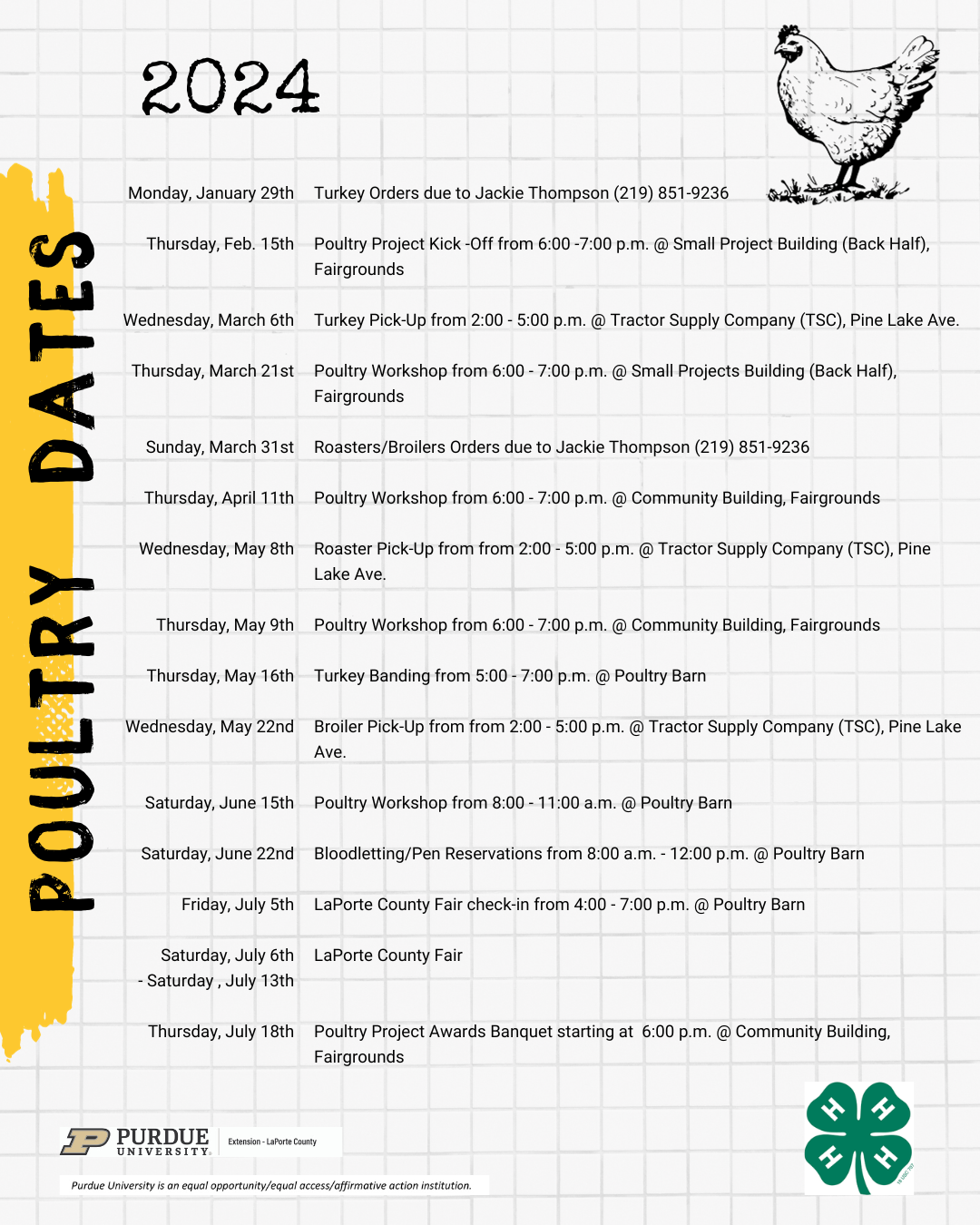 